Amite County High School 	September 2021 Lunch Menu MondayTuesdayWednesdayThursdayFridaySep - 1Honey BBQ Chicken BitesFrench FriesGreen BeansRollChilled FruitAssorted Fruit Juices 7-12MilkKetchup 2Sep - 2Sliced TurkeyRice / GravyCornbreadCabbageSliced CarrotsChilled FruitFruit JuicesMilkSep - 3Soft Beef Taco Mexicali CornChips  SalsaCucumber Slices / dressingSugar CookieChilled FruitFruit JuicesMilkSour Cream1 Taco Sauce1Sep – 6School Holiday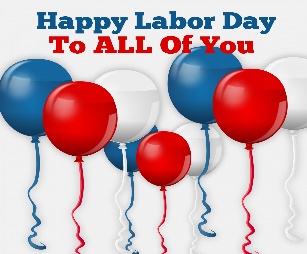 Sep - 7Corn DogSweet Potato FriesMixed VegetablesChilled FruitFruit Juices 7-12MilkKetchup 2Mustard 1Sep - 8Chicken TendersSpicy FriesLima BeansRollChilled FruitFruit JuicesMilkKetchup 4Variety of Dipping Sauce 1Sep - 9Spaghetti & Meat SauceGarlic ToastCheesy BroccoliFruit Crisp 9-12Assorted Fruit Juices 7-12MilkSep - 10Crispy Beef TacoWhole Kernel CornChipsSalsa and GuacamoleChilled FruitFruit JuicesMilkSour Cream 1Taco Sauce 1Sep - 13Pepperoni Pizza Tater TotsCalifornia VeggiesSugar CookieChilled FruitFruit JuicesMilkKetchup 2Sep - 14Glazed BBQ MeatballsPotato WedgesConfetti ColeslawRollORGrilled Chicken SaladPudding 7-12Chilled FruitFruit Juices 7-12Milk                  Ketchup 2Sep - 15Buffalo Hot WingsMacaroni and CheeseCornbreadCabbageSteamed CarrotsChilled FruitFruit Juices 7-12MilkSep - 16Mandarin ChickenStir Fried RiceRollBlack-Eyed PeasSliced CarrotsChilled FruitFruit JuicesMilkSep - 17Chicken Fajitas Tossed Salad chips SalsaJello with ToppingChilled FruitFruit JuicesMilkSour Cream 1Taco Sauce 1Sep - 20Mexican PizzaTater TotsCalifornia VeggiesChocolate Chip CookieChilled FruitFruit JuicesMilkKetchup 2Sep - 21Chicken and WaffleFriesBlack-Eyed PeasORChef SaladChilled Fruit Fruit Juices 7-12Milk                  Ketchup 2Variety of Dipping Sauce 1Sep - 22Scrambled EggsSausage PattyGritsHashbrownsPancake / syrupVegetable JuiceChilled FruitFruit JuicesMilkKetchup 1 Sep - 23Beef Tips over NoodlesRollGreen BeansGlazed CarrotsChilled FruitFruit Juices 7-12MilkSep - 24Beefy Nachos GrandeWhole Kernel CornCheesy BroccoliSalsaChilled FruitFruit JuicesMilkSour Cream 1Taco Sauce 1Sep - 27Stuffed Crust PizzaTater TotsCalifornia VeggiesSugar CookieChilled FruitFruit JuicesMilkKetchup 2Sep - 28Chicken SandwichSpicy FriesBaby Carrots / DressingORTuna Salad SaladChilled Fruit  Fruit Juices 7-12Milk                  Ketchup 3    Mayonnaise 1   Mustard 1Sep - 29Hamburger SteakMashed Potatoes/ GravyRollSpinach SaladChilled FruitFruit JuicesMilkSep - 30CheeseburgerFriesBaked BeansBaby Carrots 9-12Chilled FruitFruit JuicesMilkKetchup 3   Mayonnaise 1Mustard 1Milk served daily: fat-free Chocolate and low-fat White Milk   Menu subject to change due to unforeseen circumstances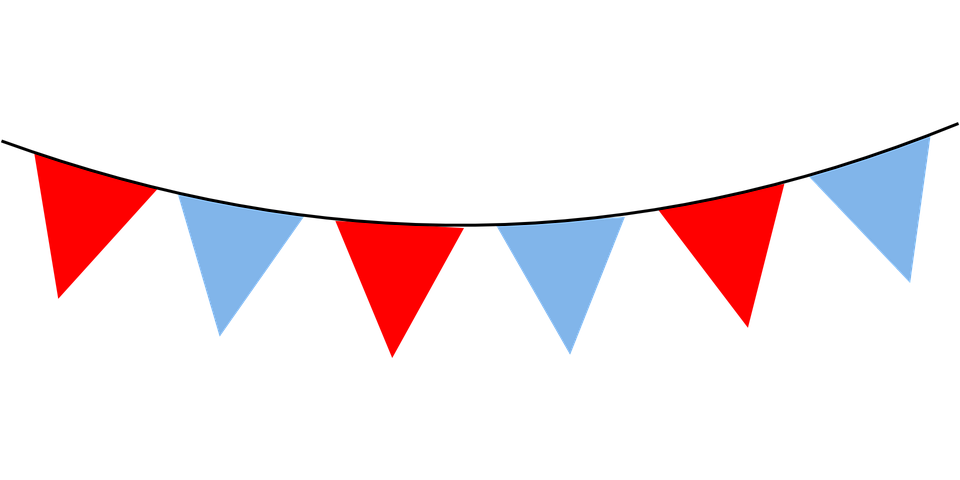 This institution is an Equal Opportunity ProviderMilk served daily: fat-free Chocolate and low-fat White Milk   Menu subject to change due to unforeseen circumstancesThis institution is an Equal Opportunity ProviderMilk served daily: fat-free Chocolate and low-fat White Milk   Menu subject to change due to unforeseen circumstancesThis institution is an Equal Opportunity ProviderMilk served daily: fat-free Chocolate and low-fat White Milk   Menu subject to change due to unforeseen circumstancesThis institution is an Equal Opportunity ProviderMilk served daily: fat-free Chocolate and low-fat White Milk   Menu subject to change due to unforeseen circumstancesThis institution is an Equal Opportunity Provider